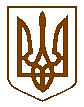 Білокриницька сільська радаРівненського району Рівненської областіВИКОНАВЧИЙ КОМІТЕТРІШЕННЯ20  травня   2021  року                                                                                        № 98Про присвоєння поштової адреси на земельну ділянку	Розглянувши  заяву гр. Бугаєнко Марії Ярославівни про присвоєння  поштової адреси на земельну ділянку в с. Городище Рівненського району Рівненської області, взявши до уваги подані нею документи, керуючись п.п. 10 п.б ст. 30 Закону України «Про місцеве самоврядування в Україні», виконавчий комітет Білокриницької сільської радиВИРІШИВ:Гр. Бугаєнко М.Я. присвоїти поштову адресу земельну ділянку з кадастровим номером 5624683000:01:003:0786 – Рівненська область, Рівненський район, с. Городище, садівниче товариство «Світанок»,                   вул. Вишнева, 65.  Сільський голова		                              		            Тетяна ГОНЧАРУК